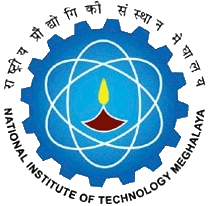 National Institute of Technology MeghalayaAn Institute of National ImportanceNational Institute of Technology MeghalayaAn Institute of National ImportanceNational Institute of Technology MeghalayaAn Institute of National ImportanceNational Institute of Technology MeghalayaAn Institute of National ImportanceNational Institute of Technology MeghalayaAn Institute of National ImportanceNational Institute of Technology MeghalayaAn Institute of National ImportanceNational Institute of Technology MeghalayaAn Institute of National ImportanceNational Institute of Technology MeghalayaAn Institute of National ImportanceNational Institute of Technology MeghalayaAn Institute of National ImportanceNational Institute of Technology MeghalayaAn Institute of National ImportanceNational Institute of Technology MeghalayaAn Institute of National ImportanceNational Institute of Technology MeghalayaAn Institute of National ImportanceNational Institute of Technology MeghalayaAn Institute of National ImportanceNational Institute of Technology MeghalayaAn Institute of National ImportanceNational Institute of Technology MeghalayaAn Institute of National ImportanceNational Institute of Technology MeghalayaAn Institute of National ImportanceNational Institute of Technology MeghalayaAn Institute of National ImportanceNational Institute of Technology MeghalayaAn Institute of National ImportanceNational Institute of Technology MeghalayaAn Institute of National ImportanceNational Institute of Technology MeghalayaAn Institute of National ImportanceNational Institute of Technology MeghalayaAn Institute of National ImportanceNational Institute of Technology MeghalayaAn Institute of National ImportanceCURRICULUMCURRICULUMCURRICULUMCURRICULUMCURRICULUMCURRICULUMProgrammeProgrammeProgrammeProgrammeBachelor of Technology in Civil EngineeringBachelor of Technology in Civil EngineeringBachelor of Technology in Civil EngineeringBachelor of Technology in Civil EngineeringBachelor of Technology in Civil EngineeringBachelor of Technology in Civil EngineeringBachelor of Technology in Civil EngineeringBachelor of Technology in Civil EngineeringBachelor of Technology in Civil EngineeringBachelor of Technology in Civil EngineeringBachelor of Technology in Civil EngineeringBachelor of Technology in Civil EngineeringYear of RegulationYear of RegulationYear of RegulationYear of RegulationYear of RegulationYear of RegulationYear of RegulationYear of RegulationYear of RegulationYear of Regulation2020-212020-212020-212020-212020-212020-21DepartmentDepartmentDepartmentDepartmentDepartment of Civil EngineeringDepartment of Civil EngineeringDepartment of Civil EngineeringDepartment of Civil EngineeringDepartment of Civil EngineeringDepartment of Civil EngineeringDepartment of Civil EngineeringDepartment of Civil EngineeringDepartment of Civil EngineeringDepartment of Civil EngineeringDepartment of Civil EngineeringDepartment of Civil EngineeringSemesterSemesterSemesterSemesterSemesterSemesterSemesterSemesterSemesterSemesterVIVIVIVIVIVICourseCodeCourseCodeCourse NameCourse NameCourse NameCourse NameCourse NameCourse NamePre requisitePre requisitePre requisitePre requisitePre requisiteCredit StructureCredit StructureCredit StructureCredit StructureCredit StructureCredit StructureCredit StructureCredit StructureMarks DistributionMarks DistributionMarks DistributionMarks DistributionMarks DistributionMarks DistributionMarks DistributionMarks DistributionMarks DistributionMarks DistributionMarks DistributionCourseCodeCourseCodeCourse NameCourse NameCourse NameCourse NameCourse NameCourse NamePre requisitePre requisitePre requisitePre requisitePre requisiteLLTTTPCCINTINTINTMIDMIDMIDENDENDENDTotalTotalCE 354CE 354Geotechnical Engineering-II LabGeotechnical Engineering-II LabGeotechnical Engineering-II LabGeotechnical Engineering-II LabGeotechnical Engineering-II LabGeotechnical Engineering-II LabNILNILNILNILNIL00111222100100100100100CourseObjectivesCourseObjectivesTo familiarize the students with the analysis of the various test methodologies for evaluating the soil shear strength both under laboratory conditions.To familiarize the students with the analysis of the various test methodologies for evaluating the soil shear strength both under laboratory conditions.To familiarize the students with the analysis of the various test methodologies for evaluating the soil shear strength both under laboratory conditions.To familiarize the students with the analysis of the various test methodologies for evaluating the soil shear strength both under laboratory conditions.To familiarize the students with the analysis of the various test methodologies for evaluating the soil shear strength both under laboratory conditions.To familiarize the students with the analysis of the various test methodologies for evaluating the soil shear strength both under laboratory conditions.To familiarize the students with the analysis of the various test methodologies for evaluating the soil shear strength both under laboratory conditions.To familiarize the students with the analysis of the various test methodologies for evaluating the soil shear strength both under laboratory conditions.To familiarize the students with the analysis of the various test methodologies for evaluating the soil shear strength both under laboratory conditions.Course OutcomesCourse OutcomesCourse OutcomesCourse OutcomesCO1CO1CO1Identify the shear strength parameters of soil with analytical solutions.Identify the shear strength parameters of soil with analytical solutions.Identify the shear strength parameters of soil with analytical solutions.Identify the shear strength parameters of soil with analytical solutions.Identify the shear strength parameters of soil with analytical solutions.Identify the shear strength parameters of soil with analytical solutions.Identify the shear strength parameters of soil with analytical solutions.Identify the shear strength parameters of soil with analytical solutions.Identify the shear strength parameters of soil with analytical solutions.Identify the shear strength parameters of soil with analytical solutions.Identify the shear strength parameters of soil with analytical solutions.Identify the shear strength parameters of soil with analytical solutions.Identify the shear strength parameters of soil with analytical solutions.Identify the shear strength parameters of soil with analytical solutions.CourseObjectivesCourseObjectivesTo familiarize the students with the analysis of the various test methodologies for evaluating the soil shear strength both under field conditions.To familiarize the students with the analysis of the various test methodologies for evaluating the soil shear strength both under field conditions.To familiarize the students with the analysis of the various test methodologies for evaluating the soil shear strength both under field conditions.To familiarize the students with the analysis of the various test methodologies for evaluating the soil shear strength both under field conditions.To familiarize the students with the analysis of the various test methodologies for evaluating the soil shear strength both under field conditions.To familiarize the students with the analysis of the various test methodologies for evaluating the soil shear strength both under field conditions.To familiarize the students with the analysis of the various test methodologies for evaluating the soil shear strength both under field conditions.To familiarize the students with the analysis of the various test methodologies for evaluating the soil shear strength both under field conditions.To familiarize the students with the analysis of the various test methodologies for evaluating the soil shear strength both under field conditions.Course OutcomesCourse OutcomesCourse OutcomesCourse OutcomesCO2CO2CO2Identify the shear strength parameters with laboratory investigations Identify the shear strength parameters with laboratory investigations Identify the shear strength parameters with laboratory investigations Identify the shear strength parameters with laboratory investigations Identify the shear strength parameters with laboratory investigations Identify the shear strength parameters with laboratory investigations Identify the shear strength parameters with laboratory investigations Identify the shear strength parameters with laboratory investigations Identify the shear strength parameters with laboratory investigations Identify the shear strength parameters with laboratory investigations Identify the shear strength parameters with laboratory investigations Identify the shear strength parameters with laboratory investigations Identify the shear strength parameters with laboratory investigations Identify the shear strength parameters with laboratory investigations CourseObjectivesCourseObjectivesCourse OutcomesCourse OutcomesCourse OutcomesCourse OutcomesCO3CO3CO3Evaluate the settlement criteria of different types of soil  with laboratory investigationsEvaluate the settlement criteria of different types of soil  with laboratory investigationsEvaluate the settlement criteria of different types of soil  with laboratory investigationsEvaluate the settlement criteria of different types of soil  with laboratory investigationsEvaluate the settlement criteria of different types of soil  with laboratory investigationsEvaluate the settlement criteria of different types of soil  with laboratory investigationsEvaluate the settlement criteria of different types of soil  with laboratory investigationsEvaluate the settlement criteria of different types of soil  with laboratory investigationsEvaluate the settlement criteria of different types of soil  with laboratory investigationsEvaluate the settlement criteria of different types of soil  with laboratory investigationsEvaluate the settlement criteria of different types of soil  with laboratory investigationsEvaluate the settlement criteria of different types of soil  with laboratory investigationsEvaluate the settlement criteria of different types of soil  with laboratory investigationsEvaluate the settlement criteria of different types of soil  with laboratory investigationsCourseObjectivesCourseObjectivesCourse OutcomesCourse OutcomesCourse OutcomesCourse OutcomesCO4CO4CO4Determination of in-situ shear strengthDetermination of in-situ shear strengthDetermination of in-situ shear strengthDetermination of in-situ shear strengthDetermination of in-situ shear strengthDetermination of in-situ shear strengthDetermination of in-situ shear strengthDetermination of in-situ shear strengthDetermination of in-situ shear strengthDetermination of in-situ shear strengthDetermination of in-situ shear strengthDetermination of in-situ shear strengthDetermination of in-situ shear strengthDetermination of in-situ shear strengthNo.COsCOsMapping with Program Outcomes (POs)Mapping with Program Outcomes (POs)Mapping with Program Outcomes (POs)Mapping with Program Outcomes (POs)Mapping with Program Outcomes (POs)Mapping with Program Outcomes (POs)Mapping with Program Outcomes (POs)Mapping with Program Outcomes (POs)Mapping with Program Outcomes (POs)Mapping with Program Outcomes (POs)Mapping with Program Outcomes (POs)Mapping with Program Outcomes (POs)Mapping with Program Outcomes (POs)Mapping with Program Outcomes (POs)Mapping with Program Outcomes (POs)Mapping with Program Outcomes (POs)Mapping with Program Outcomes (POs)Mapping with Program Outcomes (POs)Mapping with Program Outcomes (POs)Mapping with Program Outcomes (POs)Mapping with Program Outcomes (POs)Mapping with Program Outcomes (POs)Mapping with PSOsMapping with PSOsMapping with PSOsMapping with PSOsMapping with PSOsMapping with PSOsMapping with PSOsNo.COsCOsPO1PO1PO2PO3PO4PO4PO5PO6PO7PO8PO8PO9PO9PO9PO10PO10PO10PO11PO11PO12PO12PO12PSO1PSO1PSO1PSO2PSO2PSO2PSO31CO1CO1003322320003330003333300033322CO2CO2000022000003330003333300033323CO3CO3003322300003330003333300033324CO4CO400332230000333000333330003332SYLLABUSSYLLABUSSYLLABUSSYLLABUSSYLLABUSSYLLABUSSYLLABUSSYLLABUSSYLLABUSSYLLABUSSYLLABUSSYLLABUSSYLLABUSSYLLABUSSYLLABUSSYLLABUSSYLLABUSSYLLABUSSYLLABUSSYLLABUSSYLLABUSSYLLABUSSYLLABUSSYLLABUSSYLLABUSSYLLABUSSYLLABUSSYLLABUSSYLLABUSSYLLABUSSYLLABUSSYLLABUSNo.ContentContentContentContentContentContentContentContentContentContentContentContentContentContentContentContentContentContentContentContentContentContentHoursHoursHoursHoursHoursHoursCOsCOsCOsIIdentify the shear strength parameters with analytical solutions.Identify the shear strength parameters with analytical solutions.Identify the shear strength parameters with analytical solutions.Identify the shear strength parameters with analytical solutions.Identify the shear strength parameters with analytical solutions.Identify the shear strength parameters with analytical solutions.Identify the shear strength parameters with analytical solutions.Identify the shear strength parameters with analytical solutions.Identify the shear strength parameters with analytical solutions.Identify the shear strength parameters with analytical solutions.Identify the shear strength parameters with analytical solutions.Identify the shear strength parameters with analytical solutions.Identify the shear strength parameters with analytical solutions.Identify the shear strength parameters with analytical solutions.Identify the shear strength parameters with analytical solutions.Identify the shear strength parameters with analytical solutions.Identify the shear strength parameters with analytical solutions.Identify the shear strength parameters with analytical solutions.Identify the shear strength parameters with analytical solutions.Identify the shear strength parameters with analytical solutions.Identify the shear strength parameters with analytical solutions.Identify the shear strength parameters with analytical solutions.444444CO1CO1CO1IITo determine the shearing strength of the soil using the direct shear apparatus.To determine the shearing strength of the soil using the direct shear apparatus.To determine the shearing strength of the soil using the direct shear apparatus.To determine the shearing strength of the soil using the direct shear apparatus.To determine the shearing strength of the soil using the direct shear apparatus.To determine the shearing strength of the soil using the direct shear apparatus.To determine the shearing strength of the soil using the direct shear apparatus.To determine the shearing strength of the soil using the direct shear apparatus.To determine the shearing strength of the soil using the direct shear apparatus.To determine the shearing strength of the soil using the direct shear apparatus.To determine the shearing strength of the soil using the direct shear apparatus.To determine the shearing strength of the soil using the direct shear apparatus.To determine the shearing strength of the soil using the direct shear apparatus.To determine the shearing strength of the soil using the direct shear apparatus.To determine the shearing strength of the soil using the direct shear apparatus.To determine the shearing strength of the soil using the direct shear apparatus.To determine the shearing strength of the soil using the direct shear apparatus.To determine the shearing strength of the soil using the direct shear apparatus.To determine the shearing strength of the soil using the direct shear apparatus.To determine the shearing strength of the soil using the direct shear apparatus.To determine the shearing strength of the soil using the direct shear apparatus.To determine the shearing strength of the soil using the direct shear apparatus.444444CO1, CO2CO1, CO2CO1, CO2IIITo determine shear parameters of cohesive soilTo determine shear parameters of cohesive soilTo determine shear parameters of cohesive soilTo determine shear parameters of cohesive soilTo determine shear parameters of cohesive soilTo determine shear parameters of cohesive soilTo determine shear parameters of cohesive soilTo determine shear parameters of cohesive soilTo determine shear parameters of cohesive soilTo determine shear parameters of cohesive soilTo determine shear parameters of cohesive soilTo determine shear parameters of cohesive soilTo determine shear parameters of cohesive soilTo determine shear parameters of cohesive soilTo determine shear parameters of cohesive soilTo determine shear parameters of cohesive soilTo determine shear parameters of cohesive soilTo determine shear parameters of cohesive soilTo determine shear parameters of cohesive soilTo determine shear parameters of cohesive soilTo determine shear parameters of cohesive soilTo determine shear parameters of cohesive soil444444CO1, CO2CO1, CO2CO1, CO2IVTo find the shear of the soil by UndrainedTriaxial Test.To find the shear of the soil by UndrainedTriaxial Test.To find the shear of the soil by UndrainedTriaxial Test.To find the shear of the soil by UndrainedTriaxial Test.To find the shear of the soil by UndrainedTriaxial Test.To find the shear of the soil by UndrainedTriaxial Test.To find the shear of the soil by UndrainedTriaxial Test.To find the shear of the soil by UndrainedTriaxial Test.To find the shear of the soil by UndrainedTriaxial Test.To find the shear of the soil by UndrainedTriaxial Test.To find the shear of the soil by UndrainedTriaxial Test.To find the shear of the soil by UndrainedTriaxial Test.To find the shear of the soil by UndrainedTriaxial Test.To find the shear of the soil by UndrainedTriaxial Test.To find the shear of the soil by UndrainedTriaxial Test.To find the shear of the soil by UndrainedTriaxial Test.To find the shear of the soil by UndrainedTriaxial Test.To find the shear of the soil by UndrainedTriaxial Test.To find the shear of the soil by UndrainedTriaxial Test.To find the shear of the soil by UndrainedTriaxial Test.To find the shear of the soil by UndrainedTriaxial Test.To find the shear of the soil by UndrainedTriaxial Test.444444CO1, CO2CO1, CO2CO1, CO2VTo determine the settlements due to primary consolidation of soil by conducting one dimensional test.To determine the settlements due to primary consolidation of soil by conducting one dimensional test.To determine the settlements due to primary consolidation of soil by conducting one dimensional test.To determine the settlements due to primary consolidation of soil by conducting one dimensional test.To determine the settlements due to primary consolidation of soil by conducting one dimensional test.To determine the settlements due to primary consolidation of soil by conducting one dimensional test.To determine the settlements due to primary consolidation of soil by conducting one dimensional test.To determine the settlements due to primary consolidation of soil by conducting one dimensional test.To determine the settlements due to primary consolidation of soil by conducting one dimensional test.To determine the settlements due to primary consolidation of soil by conducting one dimensional test.To determine the settlements due to primary consolidation of soil by conducting one dimensional test.To determine the settlements due to primary consolidation of soil by conducting one dimensional test.To determine the settlements due to primary consolidation of soil by conducting one dimensional test.To determine the settlements due to primary consolidation of soil by conducting one dimensional test.To determine the settlements due to primary consolidation of soil by conducting one dimensional test.To determine the settlements due to primary consolidation of soil by conducting one dimensional test.To determine the settlements due to primary consolidation of soil by conducting one dimensional test.To determine the settlements due to primary consolidation of soil by conducting one dimensional test.To determine the settlements due to primary consolidation of soil by conducting one dimensional test.To determine the settlements due to primary consolidation of soil by conducting one dimensional test.To determine the settlements due to primary consolidation of soil by conducting one dimensional test.To determine the settlements due to primary consolidation of soil by conducting one dimensional test.444444CO4CO4CO4VITo determine the California bearing ratio by conducting a load penetration test in the laboratory.To determine the California bearing ratio by conducting a load penetration test in the laboratory.To determine the California bearing ratio by conducting a load penetration test in the laboratory.To determine the California bearing ratio by conducting a load penetration test in the laboratory.To determine the California bearing ratio by conducting a load penetration test in the laboratory.To determine the California bearing ratio by conducting a load penetration test in the laboratory.To determine the California bearing ratio by conducting a load penetration test in the laboratory.To determine the California bearing ratio by conducting a load penetration test in the laboratory.To determine the California bearing ratio by conducting a load penetration test in the laboratory.To determine the California bearing ratio by conducting a load penetration test in the laboratory.To determine the California bearing ratio by conducting a load penetration test in the laboratory.To determine the California bearing ratio by conducting a load penetration test in the laboratory.To determine the California bearing ratio by conducting a load penetration test in the laboratory.To determine the California bearing ratio by conducting a load penetration test in the laboratory.To determine the California bearing ratio by conducting a load penetration test in the laboratory.To determine the California bearing ratio by conducting a load penetration test in the laboratory.To determine the California bearing ratio by conducting a load penetration test in the laboratory.To determine the California bearing ratio by conducting a load penetration test in the laboratory.To determine the California bearing ratio by conducting a load penetration test in the laboratory.To determine the California bearing ratio by conducting a load penetration test in the laboratory.To determine the California bearing ratio by conducting a load penetration test in the laboratory.To determine the California bearing ratio by conducting a load penetration test in the laboratory.444444CO1, CO2CO1, CO2CO1, CO2VIIDetermination of shear strength in-situ [Standard Penetration test (SPT), Cone Penetration Test (CPT), Dynamic Cone Penetration Test (DCPT), Vane Shear Test (VST), Dilatometer Test (DMT),Pressure meter Test (PMT) etc]Determination of shear strength in-situ [Standard Penetration test (SPT), Cone Penetration Test (CPT), Dynamic Cone Penetration Test (DCPT), Vane Shear Test (VST), Dilatometer Test (DMT),Pressure meter Test (PMT) etc]Determination of shear strength in-situ [Standard Penetration test (SPT), Cone Penetration Test (CPT), Dynamic Cone Penetration Test (DCPT), Vane Shear Test (VST), Dilatometer Test (DMT),Pressure meter Test (PMT) etc]Determination of shear strength in-situ [Standard Penetration test (SPT), Cone Penetration Test (CPT), Dynamic Cone Penetration Test (DCPT), Vane Shear Test (VST), Dilatometer Test (DMT),Pressure meter Test (PMT) etc]Determination of shear strength in-situ [Standard Penetration test (SPT), Cone Penetration Test (CPT), Dynamic Cone Penetration Test (DCPT), Vane Shear Test (VST), Dilatometer Test (DMT),Pressure meter Test (PMT) etc]Determination of shear strength in-situ [Standard Penetration test (SPT), Cone Penetration Test (CPT), Dynamic Cone Penetration Test (DCPT), Vane Shear Test (VST), Dilatometer Test (DMT),Pressure meter Test (PMT) etc]Determination of shear strength in-situ [Standard Penetration test (SPT), Cone Penetration Test (CPT), Dynamic Cone Penetration Test (DCPT), Vane Shear Test (VST), Dilatometer Test (DMT),Pressure meter Test (PMT) etc]Determination of shear strength in-situ [Standard Penetration test (SPT), Cone Penetration Test (CPT), Dynamic Cone Penetration Test (DCPT), Vane Shear Test (VST), Dilatometer Test (DMT),Pressure meter Test (PMT) etc]Determination of shear strength in-situ [Standard Penetration test (SPT), Cone Penetration Test (CPT), Dynamic Cone Penetration Test (DCPT), Vane Shear Test (VST), Dilatometer Test (DMT),Pressure meter Test (PMT) etc]Determination of shear strength in-situ [Standard Penetration test (SPT), Cone Penetration Test (CPT), Dynamic Cone Penetration Test (DCPT), Vane Shear Test (VST), Dilatometer Test (DMT),Pressure meter Test (PMT) etc]Determination of shear strength in-situ [Standard Penetration test (SPT), Cone Penetration Test (CPT), Dynamic Cone Penetration Test (DCPT), Vane Shear Test (VST), Dilatometer Test (DMT),Pressure meter Test (PMT) etc]Determination of shear strength in-situ [Standard Penetration test (SPT), Cone Penetration Test (CPT), Dynamic Cone Penetration Test (DCPT), Vane Shear Test (VST), Dilatometer Test (DMT),Pressure meter Test (PMT) etc]Determination of shear strength in-situ [Standard Penetration test (SPT), Cone Penetration Test (CPT), Dynamic Cone Penetration Test (DCPT), Vane Shear Test (VST), Dilatometer Test (DMT),Pressure meter Test (PMT) etc]Determination of shear strength in-situ [Standard Penetration test (SPT), Cone Penetration Test (CPT), Dynamic Cone Penetration Test (DCPT), Vane Shear Test (VST), Dilatometer Test (DMT),Pressure meter Test (PMT) etc]Determination of shear strength in-situ [Standard Penetration test (SPT), Cone Penetration Test (CPT), Dynamic Cone Penetration Test (DCPT), Vane Shear Test (VST), Dilatometer Test (DMT),Pressure meter Test (PMT) etc]Determination of shear strength in-situ [Standard Penetration test (SPT), Cone Penetration Test (CPT), Dynamic Cone Penetration Test (DCPT), Vane Shear Test (VST), Dilatometer Test (DMT),Pressure meter Test (PMT) etc]Determination of shear strength in-situ [Standard Penetration test (SPT), Cone Penetration Test (CPT), Dynamic Cone Penetration Test (DCPT), Vane Shear Test (VST), Dilatometer Test (DMT),Pressure meter Test (PMT) etc]Determination of shear strength in-situ [Standard Penetration test (SPT), Cone Penetration Test (CPT), Dynamic Cone Penetration Test (DCPT), Vane Shear Test (VST), Dilatometer Test (DMT),Pressure meter Test (PMT) etc]Determination of shear strength in-situ [Standard Penetration test (SPT), Cone Penetration Test (CPT), Dynamic Cone Penetration Test (DCPT), Vane Shear Test (VST), Dilatometer Test (DMT),Pressure meter Test (PMT) etc]Determination of shear strength in-situ [Standard Penetration test (SPT), Cone Penetration Test (CPT), Dynamic Cone Penetration Test (DCPT), Vane Shear Test (VST), Dilatometer Test (DMT),Pressure meter Test (PMT) etc]Determination of shear strength in-situ [Standard Penetration test (SPT), Cone Penetration Test (CPT), Dynamic Cone Penetration Test (DCPT), Vane Shear Test (VST), Dilatometer Test (DMT),Pressure meter Test (PMT) etc]Determination of shear strength in-situ [Standard Penetration test (SPT), Cone Penetration Test (CPT), Dynamic Cone Penetration Test (DCPT), Vane Shear Test (VST), Dilatometer Test (DMT),Pressure meter Test (PMT) etc]121212121212CO4CO4CO4Total HoursTotal HoursTotal HoursTotal HoursTotal HoursTotal HoursTotal HoursTotal HoursTotal HoursTotal HoursTotal HoursTotal HoursTotal HoursTotal HoursTotal HoursTotal HoursTotal HoursTotal HoursTotal HoursTotal HoursTotal HoursTotal HoursTotal Hours363636363636Essential ReadingsEssential ReadingsEssential ReadingsEssential ReadingsEssential ReadingsEssential ReadingsEssential ReadingsEssential ReadingsEssential ReadingsEssential ReadingsEssential ReadingsEssential ReadingsEssential ReadingsEssential ReadingsEssential ReadingsEssential ReadingsEssential ReadingsEssential ReadingsEssential ReadingsEssential ReadingsEssential ReadingsEssential ReadingsEssential ReadingsEssential ReadingsEssential ReadingsEssential ReadingsEssential ReadingsEssential ReadingsEssential ReadingsEssential ReadingsEssential ReadingsEssential ReadingsRanjan, G and Rao, A.S.R., “Basic and Applied Soil Mechanics”, New Age International.Ranjan, G and Rao, A.S.R., “Basic and Applied Soil Mechanics”, New Age International.Ranjan, G and Rao, A.S.R., “Basic and Applied Soil Mechanics”, New Age International.Ranjan, G and Rao, A.S.R., “Basic and Applied Soil Mechanics”, New Age International.Ranjan, G and Rao, A.S.R., “Basic and Applied Soil Mechanics”, New Age International.Ranjan, G and Rao, A.S.R., “Basic and Applied Soil Mechanics”, New Age International.Ranjan, G and Rao, A.S.R., “Basic and Applied Soil Mechanics”, New Age International.Ranjan, G and Rao, A.S.R., “Basic and Applied Soil Mechanics”, New Age International.Ranjan, G and Rao, A.S.R., “Basic and Applied Soil Mechanics”, New Age International.Ranjan, G and Rao, A.S.R., “Basic and Applied Soil Mechanics”, New Age International.Ranjan, G and Rao, A.S.R., “Basic and Applied Soil Mechanics”, New Age International.Ranjan, G and Rao, A.S.R., “Basic and Applied Soil Mechanics”, New Age International.Ranjan, G and Rao, A.S.R., “Basic and Applied Soil Mechanics”, New Age International.Ranjan, G and Rao, A.S.R., “Basic and Applied Soil Mechanics”, New Age International.Ranjan, G and Rao, A.S.R., “Basic and Applied Soil Mechanics”, New Age International.Ranjan, G and Rao, A.S.R., “Basic and Applied Soil Mechanics”, New Age International.Ranjan, G and Rao, A.S.R., “Basic and Applied Soil Mechanics”, New Age International.Ranjan, G and Rao, A.S.R., “Basic and Applied Soil Mechanics”, New Age International.Ranjan, G and Rao, A.S.R., “Basic and Applied Soil Mechanics”, New Age International.Ranjan, G and Rao, A.S.R., “Basic and Applied Soil Mechanics”, New Age International.Ranjan, G and Rao, A.S.R., “Basic and Applied Soil Mechanics”, New Age International.Ranjan, G and Rao, A.S.R., “Basic and Applied Soil Mechanics”, New Age International.Ranjan, G and Rao, A.S.R., “Basic and Applied Soil Mechanics”, New Age International.Ranjan, G and Rao, A.S.R., “Basic and Applied Soil Mechanics”, New Age International.Ranjan, G and Rao, A.S.R., “Basic and Applied Soil Mechanics”, New Age International.Ranjan, G and Rao, A.S.R., “Basic and Applied Soil Mechanics”, New Age International.Ranjan, G and Rao, A.S.R., “Basic and Applied Soil Mechanics”, New Age International.Ranjan, G and Rao, A.S.R., “Basic and Applied Soil Mechanics”, New Age International.Ranjan, G and Rao, A.S.R., “Basic and Applied Soil Mechanics”, New Age International.Ranjan, G and Rao, A.S.R., “Basic and Applied Soil Mechanics”, New Age International.Ranjan, G and Rao, A.S.R., “Basic and Applied Soil Mechanics”, New Age International.Ranjan, G and Rao, A.S.R., “Basic and Applied Soil Mechanics”, New Age International.Terzaghi K., Peck R. B. and Mesri G., “Soil Mechanics in Engineering Practice”, John Wiley & Sons.Terzaghi K., Peck R. B. and Mesri G., “Soil Mechanics in Engineering Practice”, John Wiley & Sons.Terzaghi K., Peck R. B. and Mesri G., “Soil Mechanics in Engineering Practice”, John Wiley & Sons.Terzaghi K., Peck R. B. and Mesri G., “Soil Mechanics in Engineering Practice”, John Wiley & Sons.Terzaghi K., Peck R. B. and Mesri G., “Soil Mechanics in Engineering Practice”, John Wiley & Sons.Terzaghi K., Peck R. B. and Mesri G., “Soil Mechanics in Engineering Practice”, John Wiley & Sons.Terzaghi K., Peck R. B. and Mesri G., “Soil Mechanics in Engineering Practice”, John Wiley & Sons.Terzaghi K., Peck R. B. and Mesri G., “Soil Mechanics in Engineering Practice”, John Wiley & Sons.Terzaghi K., Peck R. B. and Mesri G., “Soil Mechanics in Engineering Practice”, John Wiley & Sons.Terzaghi K., Peck R. B. and Mesri G., “Soil Mechanics in Engineering Practice”, John Wiley & Sons.Terzaghi K., Peck R. B. and Mesri G., “Soil Mechanics in Engineering Practice”, John Wiley & Sons.Terzaghi K., Peck R. B. and Mesri G., “Soil Mechanics in Engineering Practice”, John Wiley & Sons.Terzaghi K., Peck R. B. and Mesri G., “Soil Mechanics in Engineering Practice”, John Wiley & Sons.Terzaghi K., Peck R. B. and Mesri G., “Soil Mechanics in Engineering Practice”, John Wiley & Sons.Terzaghi K., Peck R. B. and Mesri G., “Soil Mechanics in Engineering Practice”, John Wiley & Sons.Terzaghi K., Peck R. B. and Mesri G., “Soil Mechanics in Engineering Practice”, John Wiley & Sons.Terzaghi K., Peck R. B. and Mesri G., “Soil Mechanics in Engineering Practice”, John Wiley & Sons.Terzaghi K., Peck R. B. and Mesri G., “Soil Mechanics in Engineering Practice”, John Wiley & Sons.Terzaghi K., Peck R. B. and Mesri G., “Soil Mechanics in Engineering Practice”, John Wiley & Sons.Terzaghi K., Peck R. B. and Mesri G., “Soil Mechanics in Engineering Practice”, John Wiley & Sons.Terzaghi K., Peck R. B. and Mesri G., “Soil Mechanics in Engineering Practice”, John Wiley & Sons.Terzaghi K., Peck R. B. and Mesri G., “Soil Mechanics in Engineering Practice”, John Wiley & Sons.Terzaghi K., Peck R. B. and Mesri G., “Soil Mechanics in Engineering Practice”, John Wiley & Sons.Terzaghi K., Peck R. B. and Mesri G., “Soil Mechanics in Engineering Practice”, John Wiley & Sons.Terzaghi K., Peck R. B. and Mesri G., “Soil Mechanics in Engineering Practice”, John Wiley & Sons.Terzaghi K., Peck R. B. and Mesri G., “Soil Mechanics in Engineering Practice”, John Wiley & Sons.Terzaghi K., Peck R. B. and Mesri G., “Soil Mechanics in Engineering Practice”, John Wiley & Sons.Terzaghi K., Peck R. B. and Mesri G., “Soil Mechanics in Engineering Practice”, John Wiley & Sons.Terzaghi K., Peck R. B. and Mesri G., “Soil Mechanics in Engineering Practice”, John Wiley & Sons.Terzaghi K., Peck R. B. and Mesri G., “Soil Mechanics in Engineering Practice”, John Wiley & Sons.Terzaghi K., Peck R. B. and Mesri G., “Soil Mechanics in Engineering Practice”, John Wiley & Sons.Terzaghi K., Peck R. B. and Mesri G., “Soil Mechanics in Engineering Practice”, John Wiley & Sons.Supplementary ReadingsSupplementary ReadingsSupplementary ReadingsSupplementary ReadingsSupplementary ReadingsSupplementary ReadingsSupplementary ReadingsSupplementary ReadingsSupplementary ReadingsSupplementary ReadingsSupplementary ReadingsSupplementary ReadingsSupplementary ReadingsSupplementary ReadingsSupplementary ReadingsSupplementary ReadingsSupplementary ReadingsSupplementary ReadingsSupplementary ReadingsSupplementary ReadingsSupplementary ReadingsSupplementary ReadingsSupplementary ReadingsSupplementary ReadingsSupplementary ReadingsSupplementary ReadingsSupplementary ReadingsSupplementary ReadingsSupplementary ReadingsSupplementary ReadingsSupplementary ReadingsSupplementary ReadingsKanirajS.R.,”Design Aids in Soil Mechanics & Foundation Engineering”, Tata McGraw Hill.KanirajS.R.,”Design Aids in Soil Mechanics & Foundation Engineering”, Tata McGraw Hill.KanirajS.R.,”Design Aids in Soil Mechanics & Foundation Engineering”, Tata McGraw Hill.KanirajS.R.,”Design Aids in Soil Mechanics & Foundation Engineering”, Tata McGraw Hill.KanirajS.R.,”Design Aids in Soil Mechanics & Foundation Engineering”, Tata McGraw Hill.KanirajS.R.,”Design Aids in Soil Mechanics & Foundation Engineering”, Tata McGraw Hill.KanirajS.R.,”Design Aids in Soil Mechanics & Foundation Engineering”, Tata McGraw Hill.KanirajS.R.,”Design Aids in Soil Mechanics & Foundation Engineering”, Tata McGraw Hill.KanirajS.R.,”Design Aids in Soil Mechanics & Foundation Engineering”, Tata McGraw Hill.KanirajS.R.,”Design Aids in Soil Mechanics & Foundation Engineering”, Tata McGraw Hill.KanirajS.R.,”Design Aids in Soil Mechanics & Foundation Engineering”, Tata McGraw Hill.KanirajS.R.,”Design Aids in Soil Mechanics & Foundation Engineering”, Tata McGraw Hill.KanirajS.R.,”Design Aids in Soil Mechanics & Foundation Engineering”, Tata McGraw Hill.KanirajS.R.,”Design Aids in Soil Mechanics & Foundation Engineering”, Tata McGraw Hill.KanirajS.R.,”Design Aids in Soil Mechanics & Foundation Engineering”, Tata McGraw Hill.KanirajS.R.,”Design Aids in Soil Mechanics & Foundation Engineering”, Tata McGraw Hill.KanirajS.R.,”Design Aids in Soil Mechanics & Foundation Engineering”, Tata McGraw Hill.KanirajS.R.,”Design Aids in Soil Mechanics & Foundation Engineering”, Tata McGraw Hill.KanirajS.R.,”Design Aids in Soil Mechanics & Foundation Engineering”, Tata McGraw Hill.KanirajS.R.,”Design Aids in Soil Mechanics & Foundation Engineering”, Tata McGraw Hill.KanirajS.R.,”Design Aids in Soil Mechanics & Foundation Engineering”, Tata McGraw Hill.KanirajS.R.,”Design Aids in Soil Mechanics & Foundation Engineering”, Tata McGraw Hill.KanirajS.R.,”Design Aids in Soil Mechanics & Foundation Engineering”, Tata McGraw Hill.KanirajS.R.,”Design Aids in Soil Mechanics & Foundation Engineering”, Tata McGraw Hill.KanirajS.R.,”Design Aids in Soil Mechanics & Foundation Engineering”, Tata McGraw Hill.KanirajS.R.,”Design Aids in Soil Mechanics & Foundation Engineering”, Tata McGraw Hill.KanirajS.R.,”Design Aids in Soil Mechanics & Foundation Engineering”, Tata McGraw Hill.KanirajS.R.,”Design Aids in Soil Mechanics & Foundation Engineering”, Tata McGraw Hill.KanirajS.R.,”Design Aids in Soil Mechanics & Foundation Engineering”, Tata McGraw Hill.KanirajS.R.,”Design Aids in Soil Mechanics & Foundation Engineering”, Tata McGraw Hill.KanirajS.R.,”Design Aids in Soil Mechanics & Foundation Engineering”, Tata McGraw Hill.KanirajS.R.,”Design Aids in Soil Mechanics & Foundation Engineering”, Tata McGraw Hill.Lambe T.W and Whitman R.V., “Soil Mechanics”, John Wiley & Sons.Lambe T.W and Whitman R.V., “Soil Mechanics”, John Wiley & Sons.Lambe T.W and Whitman R.V., “Soil Mechanics”, John Wiley & Sons.Lambe T.W and Whitman R.V., “Soil Mechanics”, John Wiley & Sons.Lambe T.W and Whitman R.V., “Soil Mechanics”, John Wiley & Sons.Lambe T.W and Whitman R.V., “Soil Mechanics”, John Wiley & Sons.Lambe T.W and Whitman R.V., “Soil Mechanics”, John Wiley & Sons.Lambe T.W and Whitman R.V., “Soil Mechanics”, John Wiley & Sons.Lambe T.W and Whitman R.V., “Soil Mechanics”, John Wiley & Sons.Lambe T.W and Whitman R.V., “Soil Mechanics”, John Wiley & Sons.Lambe T.W and Whitman R.V., “Soil Mechanics”, John Wiley & Sons.Lambe T.W and Whitman R.V., “Soil Mechanics”, John Wiley & Sons.Lambe T.W and Whitman R.V., “Soil Mechanics”, John Wiley & Sons.Lambe T.W and Whitman R.V., “Soil Mechanics”, John Wiley & Sons.Lambe T.W and Whitman R.V., “Soil Mechanics”, John Wiley & Sons.Lambe T.W and Whitman R.V., “Soil Mechanics”, John Wiley & Sons.Lambe T.W and Whitman R.V., “Soil Mechanics”, John Wiley & Sons.Lambe T.W and Whitman R.V., “Soil Mechanics”, John Wiley & Sons.Lambe T.W and Whitman R.V., “Soil Mechanics”, John Wiley & Sons.Lambe T.W and Whitman R.V., “Soil Mechanics”, John Wiley & Sons.Lambe T.W and Whitman R.V., “Soil Mechanics”, John Wiley & Sons.Lambe T.W and Whitman R.V., “Soil Mechanics”, John Wiley & Sons.Lambe T.W and Whitman R.V., “Soil Mechanics”, John Wiley & Sons.Lambe T.W and Whitman R.V., “Soil Mechanics”, John Wiley & Sons.Lambe T.W and Whitman R.V., “Soil Mechanics”, John Wiley & Sons.Lambe T.W and Whitman R.V., “Soil Mechanics”, John Wiley & Sons.Lambe T.W and Whitman R.V., “Soil Mechanics”, John Wiley & Sons.Lambe T.W and Whitman R.V., “Soil Mechanics”, John Wiley & Sons.Lambe T.W and Whitman R.V., “Soil Mechanics”, John Wiley & Sons.Lambe T.W and Whitman R.V., “Soil Mechanics”, John Wiley & Sons.Lambe T.W and Whitman R.V., “Soil Mechanics”, John Wiley & Sons.Lambe T.W and Whitman R.V., “Soil Mechanics”, John Wiley & Sons.Punmia B.C., “Soil Mechanic and Foundation Engineering”, Laxmi Publication Pvt. Ltd.Punmia B.C., “Soil Mechanic and Foundation Engineering”, Laxmi Publication Pvt. Ltd.Punmia B.C., “Soil Mechanic and Foundation Engineering”, Laxmi Publication Pvt. Ltd.Punmia B.C., “Soil Mechanic and Foundation Engineering”, Laxmi Publication Pvt. Ltd.Punmia B.C., “Soil Mechanic and Foundation Engineering”, Laxmi Publication Pvt. Ltd.Punmia B.C., “Soil Mechanic and Foundation Engineering”, Laxmi Publication Pvt. Ltd.Punmia B.C., “Soil Mechanic and Foundation Engineering”, Laxmi Publication Pvt. Ltd.Punmia B.C., “Soil Mechanic and Foundation Engineering”, Laxmi Publication Pvt. Ltd.Punmia B.C., “Soil Mechanic and Foundation Engineering”, Laxmi Publication Pvt. Ltd.Punmia B.C., “Soil Mechanic and Foundation Engineering”, Laxmi Publication Pvt. Ltd.Punmia B.C., “Soil Mechanic and Foundation Engineering”, Laxmi Publication Pvt. Ltd.Punmia B.C., “Soil Mechanic and Foundation Engineering”, Laxmi Publication Pvt. Ltd.Punmia B.C., “Soil Mechanic and Foundation Engineering”, Laxmi Publication Pvt. Ltd.Punmia B.C., “Soil Mechanic and Foundation Engineering”, Laxmi Publication Pvt. Ltd.Punmia B.C., “Soil Mechanic and Foundation Engineering”, Laxmi Publication Pvt. Ltd.Punmia B.C., “Soil Mechanic and Foundation Engineering”, Laxmi Publication Pvt. Ltd.Punmia B.C., “Soil Mechanic and Foundation Engineering”, Laxmi Publication Pvt. Ltd.Punmia B.C., “Soil Mechanic and Foundation Engineering”, Laxmi Publication Pvt. Ltd.Punmia B.C., “Soil Mechanic and Foundation Engineering”, Laxmi Publication Pvt. Ltd.Punmia B.C., “Soil Mechanic and Foundation Engineering”, Laxmi Publication Pvt. Ltd.Punmia B.C., “Soil Mechanic and Foundation Engineering”, Laxmi Publication Pvt. Ltd.Punmia B.C., “Soil Mechanic and Foundation Engineering”, Laxmi Publication Pvt. Ltd.Punmia B.C., “Soil Mechanic and Foundation Engineering”, Laxmi Publication Pvt. Ltd.Punmia B.C., “Soil Mechanic and Foundation Engineering”, Laxmi Publication Pvt. Ltd.Punmia B.C., “Soil Mechanic and Foundation Engineering”, Laxmi Publication Pvt. Ltd.Punmia B.C., “Soil Mechanic and Foundation Engineering”, Laxmi Publication Pvt. Ltd.Punmia B.C., “Soil Mechanic and Foundation Engineering”, Laxmi Publication Pvt. Ltd.Punmia B.C., “Soil Mechanic and Foundation Engineering”, Laxmi Publication Pvt. Ltd.Punmia B.C., “Soil Mechanic and Foundation Engineering”, Laxmi Publication Pvt. Ltd.Punmia B.C., “Soil Mechanic and Foundation Engineering”, Laxmi Publication Pvt. Ltd.Punmia B.C., “Soil Mechanic and Foundation Engineering”, Laxmi Publication Pvt. Ltd.Punmia B.C., “Soil Mechanic and Foundation Engineering”, Laxmi Publication Pvt. Ltd.Braja M. Das., “Fundamental of Foundation Engineering”, Thomson Asia Pvt. Ltd, Singapore. Braja M. Das., “Fundamental of Foundation Engineering”, Thomson Asia Pvt. Ltd, Singapore. Braja M. Das., “Fundamental of Foundation Engineering”, Thomson Asia Pvt. Ltd, Singapore. Braja M. Das., “Fundamental of Foundation Engineering”, Thomson Asia Pvt. Ltd, Singapore. Braja M. Das., “Fundamental of Foundation Engineering”, Thomson Asia Pvt. Ltd, Singapore. Braja M. Das., “Fundamental of Foundation Engineering”, Thomson Asia Pvt. Ltd, Singapore. Braja M. Das., “Fundamental of Foundation Engineering”, Thomson Asia Pvt. Ltd, Singapore. Braja M. Das., “Fundamental of Foundation Engineering”, Thomson Asia Pvt. Ltd, Singapore. Braja M. Das., “Fundamental of Foundation Engineering”, Thomson Asia Pvt. Ltd, Singapore. Braja M. Das., “Fundamental of Foundation Engineering”, Thomson Asia Pvt. Ltd, Singapore. Braja M. Das., “Fundamental of Foundation Engineering”, Thomson Asia Pvt. Ltd, Singapore. Braja M. Das., “Fundamental of Foundation Engineering”, Thomson Asia Pvt. Ltd, Singapore. Braja M. Das., “Fundamental of Foundation Engineering”, Thomson Asia Pvt. Ltd, Singapore. Braja M. Das., “Fundamental of Foundation Engineering”, Thomson Asia Pvt. Ltd, Singapore. Braja M. Das., “Fundamental of Foundation Engineering”, Thomson Asia Pvt. Ltd, Singapore. Braja M. Das., “Fundamental of Foundation Engineering”, Thomson Asia Pvt. Ltd, Singapore. Braja M. Das., “Fundamental of Foundation Engineering”, Thomson Asia Pvt. Ltd, Singapore. Braja M. Das., “Fundamental of Foundation Engineering”, Thomson Asia Pvt. Ltd, Singapore. Braja M. Das., “Fundamental of Foundation Engineering”, Thomson Asia Pvt. Ltd, Singapore. Braja M. Das., “Fundamental of Foundation Engineering”, Thomson Asia Pvt. Ltd, Singapore. Braja M. Das., “Fundamental of Foundation Engineering”, Thomson Asia Pvt. Ltd, Singapore. Braja M. Das., “Fundamental of Foundation Engineering”, Thomson Asia Pvt. Ltd, Singapore. Braja M. Das., “Fundamental of Foundation Engineering”, Thomson Asia Pvt. Ltd, Singapore. Braja M. Das., “Fundamental of Foundation Engineering”, Thomson Asia Pvt. Ltd, Singapore. Braja M. Das., “Fundamental of Foundation Engineering”, Thomson Asia Pvt. Ltd, Singapore. Braja M. Das., “Fundamental of Foundation Engineering”, Thomson Asia Pvt. Ltd, Singapore. Braja M. Das., “Fundamental of Foundation Engineering”, Thomson Asia Pvt. Ltd, Singapore. Braja M. Das., “Fundamental of Foundation Engineering”, Thomson Asia Pvt. Ltd, Singapore. Braja M. Das., “Fundamental of Foundation Engineering”, Thomson Asia Pvt. Ltd, Singapore. Braja M. Das., “Fundamental of Foundation Engineering”, Thomson Asia Pvt. Ltd, Singapore. Braja M. Das., “Fundamental of Foundation Engineering”, Thomson Asia Pvt. Ltd, Singapore. Braja M. Das., “Fundamental of Foundation Engineering”, Thomson Asia Pvt. Ltd, Singapore. Bardet J., “Experimental soil mechanics”, Upper Saddle River, Prentice Hall, USA.Bardet J., “Experimental soil mechanics”, Upper Saddle River, Prentice Hall, USA.Bardet J., “Experimental soil mechanics”, Upper Saddle River, Prentice Hall, USA.Bardet J., “Experimental soil mechanics”, Upper Saddle River, Prentice Hall, USA.Bardet J., “Experimental soil mechanics”, Upper Saddle River, Prentice Hall, USA.Bardet J., “Experimental soil mechanics”, Upper Saddle River, Prentice Hall, USA.Bardet J., “Experimental soil mechanics”, Upper Saddle River, Prentice Hall, USA.Bardet J., “Experimental soil mechanics”, Upper Saddle River, Prentice Hall, USA.Bardet J., “Experimental soil mechanics”, Upper Saddle River, Prentice Hall, USA.Bardet J., “Experimental soil mechanics”, Upper Saddle River, Prentice Hall, USA.Bardet J., “Experimental soil mechanics”, Upper Saddle River, Prentice Hall, USA.Bardet J., “Experimental soil mechanics”, Upper Saddle River, Prentice Hall, USA.Bardet J., “Experimental soil mechanics”, Upper Saddle River, Prentice Hall, USA.Bardet J., “Experimental soil mechanics”, Upper Saddle River, Prentice Hall, USA.Bardet J., “Experimental soil mechanics”, Upper Saddle River, Prentice Hall, USA.Bardet J., “Experimental soil mechanics”, Upper Saddle River, Prentice Hall, USA.Bardet J., “Experimental soil mechanics”, Upper Saddle River, Prentice Hall, USA.Bardet J., “Experimental soil mechanics”, Upper Saddle River, Prentice Hall, USA.Bardet J., “Experimental soil mechanics”, Upper Saddle River, Prentice Hall, USA.Bardet J., “Experimental soil mechanics”, Upper Saddle River, Prentice Hall, USA.Bardet J., “Experimental soil mechanics”, Upper Saddle River, Prentice Hall, USA.Bardet J., “Experimental soil mechanics”, Upper Saddle River, Prentice Hall, USA.Bardet J., “Experimental soil mechanics”, Upper Saddle River, Prentice Hall, USA.Bardet J., “Experimental soil mechanics”, Upper Saddle River, Prentice Hall, USA.Bardet J., “Experimental soil mechanics”, Upper Saddle River, Prentice Hall, USA.Bardet J., “Experimental soil mechanics”, Upper Saddle River, Prentice Hall, USA.Bardet J., “Experimental soil mechanics”, Upper Saddle River, Prentice Hall, USA.Bardet J., “Experimental soil mechanics”, Upper Saddle River, Prentice Hall, USA.Bardet J., “Experimental soil mechanics”, Upper Saddle River, Prentice Hall, USA.Bardet J., “Experimental soil mechanics”, Upper Saddle River, Prentice Hall, USA.Bardet J., “Experimental soil mechanics”, Upper Saddle River, Prentice Hall, USA.Bardet J., “Experimental soil mechanics”, Upper Saddle River, Prentice Hall, USA.Liu, C. and Evett, J. B. , “Soil properties: testing, measurement and evaluation”, Upper Saddle River, Prentice Hall, USALiu, C. and Evett, J. B. , “Soil properties: testing, measurement and evaluation”, Upper Saddle River, Prentice Hall, USALiu, C. and Evett, J. B. , “Soil properties: testing, measurement and evaluation”, Upper Saddle River, Prentice Hall, USALiu, C. and Evett, J. B. , “Soil properties: testing, measurement and evaluation”, Upper Saddle River, Prentice Hall, USALiu, C. and Evett, J. B. , “Soil properties: testing, measurement and evaluation”, Upper Saddle River, Prentice Hall, USALiu, C. and Evett, J. B. , “Soil properties: testing, measurement and evaluation”, Upper Saddle River, Prentice Hall, USALiu, C. and Evett, J. B. , “Soil properties: testing, measurement and evaluation”, Upper Saddle River, Prentice Hall, USALiu, C. and Evett, J. B. , “Soil properties: testing, measurement and evaluation”, Upper Saddle River, Prentice Hall, USALiu, C. and Evett, J. B. , “Soil properties: testing, measurement and evaluation”, Upper Saddle River, Prentice Hall, USALiu, C. and Evett, J. B. , “Soil properties: testing, measurement and evaluation”, Upper Saddle River, Prentice Hall, USALiu, C. and Evett, J. B. , “Soil properties: testing, measurement and evaluation”, Upper Saddle River, Prentice Hall, USALiu, C. and Evett, J. B. , “Soil properties: testing, measurement and evaluation”, Upper Saddle River, Prentice Hall, USALiu, C. and Evett, J. B. , “Soil properties: testing, measurement and evaluation”, Upper Saddle River, Prentice Hall, USALiu, C. and Evett, J. B. , “Soil properties: testing, measurement and evaluation”, Upper Saddle River, Prentice Hall, USALiu, C. and Evett, J. B. , “Soil properties: testing, measurement and evaluation”, Upper Saddle River, Prentice Hall, USALiu, C. and Evett, J. B. , “Soil properties: testing, measurement and evaluation”, Upper Saddle River, Prentice Hall, USALiu, C. and Evett, J. B. , “Soil properties: testing, measurement and evaluation”, Upper Saddle River, Prentice Hall, USALiu, C. and Evett, J. B. , “Soil properties: testing, measurement and evaluation”, Upper Saddle River, Prentice Hall, USALiu, C. and Evett, J. B. , “Soil properties: testing, measurement and evaluation”, Upper Saddle River, Prentice Hall, USALiu, C. and Evett, J. B. , “Soil properties: testing, measurement and evaluation”, Upper Saddle River, Prentice Hall, USALiu, C. and Evett, J. B. , “Soil properties: testing, measurement and evaluation”, Upper Saddle River, Prentice Hall, USALiu, C. and Evett, J. B. , “Soil properties: testing, measurement and evaluation”, Upper Saddle River, Prentice Hall, USALiu, C. and Evett, J. B. , “Soil properties: testing, measurement and evaluation”, Upper Saddle River, Prentice Hall, USALiu, C. and Evett, J. B. , “Soil properties: testing, measurement and evaluation”, Upper Saddle River, Prentice Hall, USALiu, C. and Evett, J. B. , “Soil properties: testing, measurement and evaluation”, Upper Saddle River, Prentice Hall, USALiu, C. and Evett, J. B. , “Soil properties: testing, measurement and evaluation”, Upper Saddle River, Prentice Hall, USALiu, C. and Evett, J. B. , “Soil properties: testing, measurement and evaluation”, Upper Saddle River, Prentice Hall, USALiu, C. and Evett, J. B. , “Soil properties: testing, measurement and evaluation”, Upper Saddle River, Prentice Hall, USALiu, C. and Evett, J. B. , “Soil properties: testing, measurement and evaluation”, Upper Saddle River, Prentice Hall, USALiu, C. and Evett, J. B. , “Soil properties: testing, measurement and evaluation”, Upper Saddle River, Prentice Hall, USALiu, C. and Evett, J. B. , “Soil properties: testing, measurement and evaluation”, Upper Saddle River, Prentice Hall, USALiu, C. and Evett, J. B. , “Soil properties: testing, measurement and evaluation”, Upper Saddle River, Prentice Hall, USA